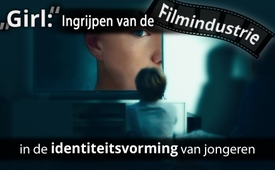 “Girl”: Het ingrijpen van de filmindustrie in de identiteitsvorming van jongeren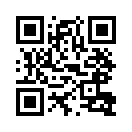 Volgens regisseur Lukas Dhont is de film “Girl” bedoeld om te laten zien hoe onze samenleving aankijkt tegen geslacht, vrouwelijkheid en mannelijkheid. Maar gaat het werkelijk alleen daarom, of moeten de betrouwbare en houvast gevende waarden integendeel doelbewust worden afgeschaft?Volgens regisseur Lukas Dhont moet de film "Girl" laten zien hoe onze samenleving aankijkt tegen geslacht, vrouwelijkheid en mannelijkheid. In feite wordt echter eenzijdig, met het voorbeeld van transseksualiteit en geslachtsverandering, gesuggereerd dat het geslacht fundamenteel veranderlijk is. Zo hoeft een jongen niet altijd een jongen te blijven, het biologische geslacht kan worden aangepast aan het “waargenomen” geslacht. Ook hier wordt eens te meer de invloed van de filmindustrie op de ontwikkeling en identiteitsvorming van jongeren duidelijk. Op deze manier draagt het massaal bij aan de ontmanteling van de basisrichtsnoeren (Wie ben ik? - Wie wil ik ooit zijn?) en aan de ontbinding van beproefde, houvast gevende waarden en normen. Hebben vooral adolescenten niet behoefte aan een samenleving die hen ondersteunt in de vaak moeilijke zoektocht naar hun identiteit en die hen niet onzeker maakt en op gevaarlijk terrein brengt?door Ol.Bronnen:http://www.filmstarts.de/kritiken/263852/kritik.htmlDit zou u ook kunnen interesseren:#Gevaren-voor-kinderen - voor kinderen - www.kla.tv/Gevaren-voor-kinderenKla.TV – Het andere nieuws ... vrij – onafhankelijk – ongecensureerd ...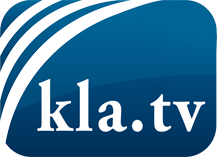 wat de media niet zouden moeten verzwijgen ...zelden gehoord van het volk, voor het volk ...nieuwsupdate elke 3 dagen vanaf 19:45 uur op www.kla.tv/nlHet is de moeite waard om het bij te houden!Gratis abonnement nieuwsbrief 2-wekelijks per E-Mail
verkrijgt u op: www.kla.tv/abo-nlKennisgeving:Tegenstemmen worden helaas steeds weer gecensureerd en onderdrukt. Zolang wij niet volgens de belangen en ideologieën van de kartelmedia journalistiek bedrijven, moeten wij er elk moment op bedacht zijn, dat er voorwendselen zullen worden gezocht om Kla.TV te blokkeren of te benadelen.Verbindt u daarom vandaag nog internetonafhankelijk met het netwerk!
Klickt u hier: www.kla.tv/vernetzung&lang=nlLicence:    Creative Commons-Licentie met naamgeving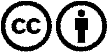 Verspreiding en herbewerking is met naamgeving gewenst! Het materiaal mag echter niet uit de context gehaald gepresenteerd worden.
Met openbaar geld (GEZ, ...) gefinancierde instituties is het gebruik hiervan zonder overleg verboden.Schendingen kunnen strafrechtelijk vervolgd worden.